WERSJA KOLORPrzykład materiału z treścią merytoryczną, np. ulotka, publikacja, film itp.: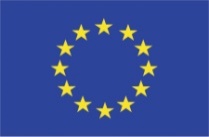 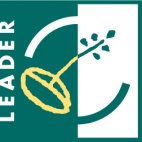 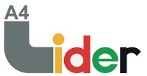 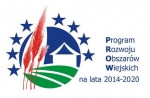 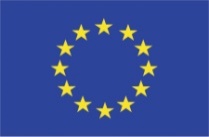 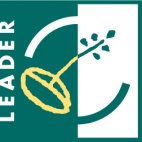 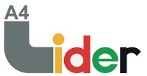 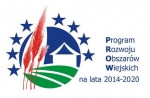 „Europejski Fundusz Rolny na rzecz Rozwoju Obszarów Wiejskich:Europa inwestująca w obszary wiejskie”Instytucja Zarządzająca PROW 2014-2020-Minister Rolnictwa i Rozwoju Wsi. Publikacja/Materiał/Zadanie opracowany/zrealizowane przez  ……………………. (nazwa własna organizacji) i współfinansowany ze środków Unii Europejskiej w ramach realizacji projektu grantowego LGD Lider A4 pod nazwą  ………………………………………. (nazwa grantu głównego LGD należy wybrać nazwę grantu LGD*) w ramach zadania grantowego pn. ………………….. (tutaj wpisać tytuł własnego grantu) realizowanego w ramach poddziałania 19.2 „Wsparcie na wdrażanie operacji  w ramach strategii rozwoju lokalnego  kierowanego przez społeczność” objętego Programem Rozwoju Obszarów Wiejskich na lata 2014-2020.Przykład tablicy informacyjnej:„Europejski Fundusz Rolny na rzecz Rozwoju Obszarów Wiejskich:Europa inwestująca w obszary wiejskie”Operacja pn. …………………………. (tytuł własnego  grantu) realizowana przez …………………………. (nazwa własna organizacji) mająca na celu ………………………. (tutaj wpisać cel projektu zawarty w umowie), realizowana w ramach projektu grantowego LGD Lider A4 pn. …………. (*tutaj wybrać tytuł grantu głównego LGD), współfinansowana jest ze środków Unii Europejskiej w ramach poddziałania 19.2 „Wsparcie na wdrażanie operacji  w ramach strategii rozwoju lokalnego  kierowanego przez społeczność” objętego Programem Rozwoju Obszarów Wiejskich na lata 2014-2020. *Nazwy  projektów grantowych LGD Lider A4 znajdą Państwo w § 2 umowy udzielenia grantu.Bardzo proszę pamiętać o właściwej wielkości i prawidłowych odstępach pomiędzy logotypami! Informacje na ten temat znajdą Państwo w Księdze wizualizacji PROW 2014-2020.WERSJA MONOPrzykład materiału z treścią merytoryczną, np. ulotka, publikacja, film itp.: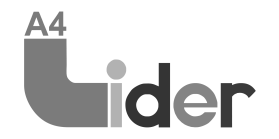 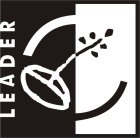 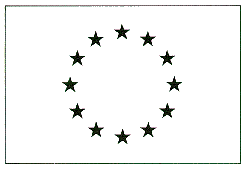 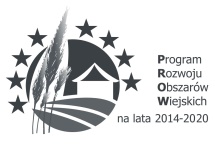 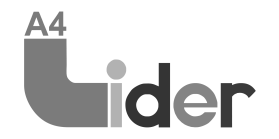 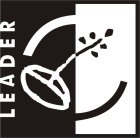 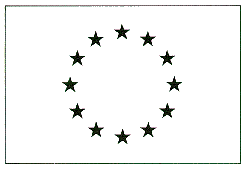 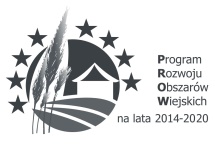  „Europejski Fundusz Rolny na rzecz Rozwoju Obszarów Wiejskich:Europa inwestująca w obszary wiejskie”Instytucja Zarządzająca PROW 2014-2020-Minister Rolnictwa i Rozwoju Wsi. Publikacja/Materiał/Zadanie opracowany/zrealizowane przez  ……………………. (nazwa własna organizacji) i współfinansowany ze środków Unii Europejskiej w ramach realizacji projektu grantowego LGD Lider A4 pod nazwą  ………………………………………. (nazwa grantu głównego LGD należy wybrać nazwę grantu LGD*) w ramach zadania grantowego pn. ………………….. (tutaj wpisać tytuł własnego grantu) realizowanego w ramach poddziałania 19.2 „Wsparcie na wdrażanie operacji  w ramach strategii rozwoju lokalnego  kierowanego przez społeczność” objętego Programem Rozwoju Obszarów Wiejskich na lata 2014-2020.Przykład tablicy informacyjnej: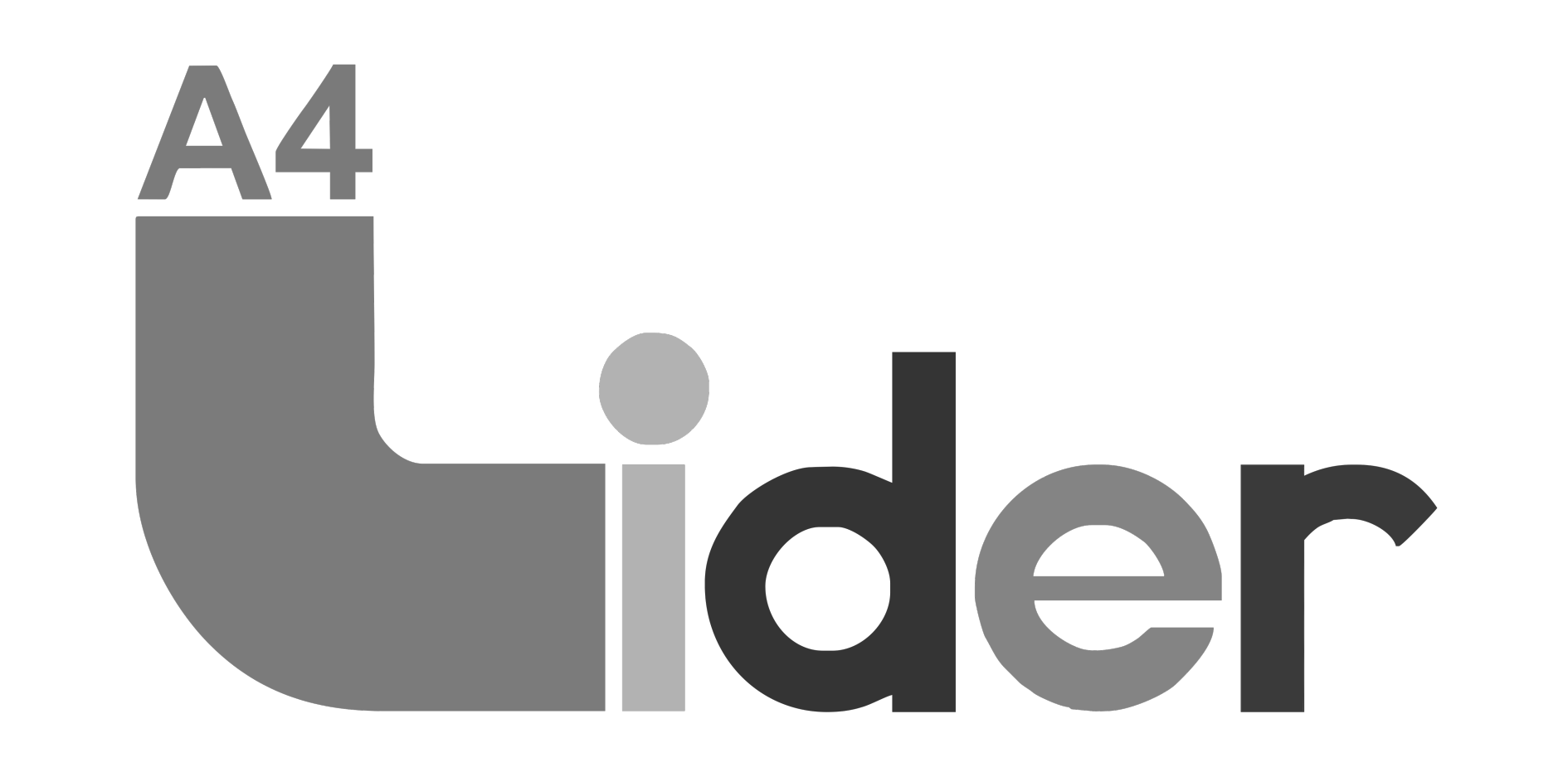 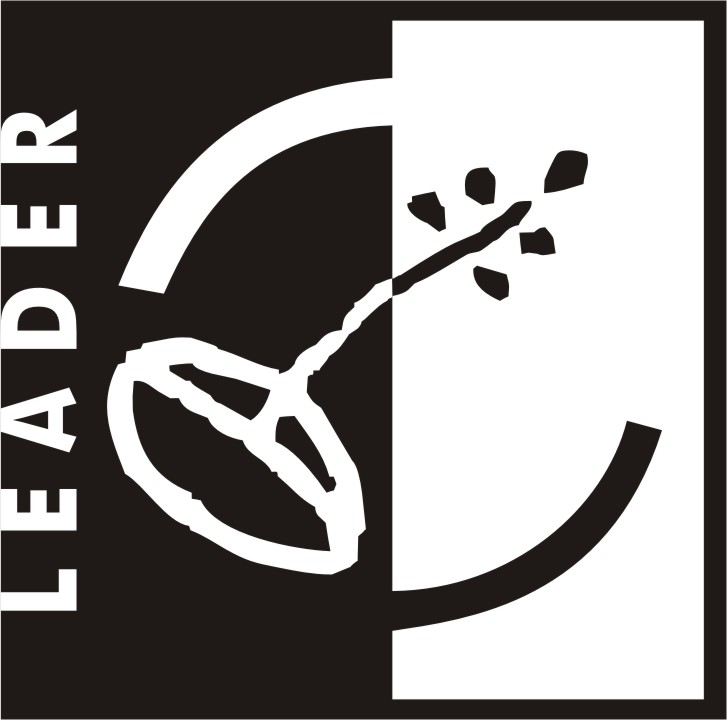 „Europejski Fundusz Rolny na rzecz Rozwoju Obszarów Wiejskich:Europa inwestująca w obszary wiejskie”Operacja pn. …………………………. (tytuł własnego  grantu) realizowana przez …………………………. (nazwa własna organizacji) mająca na celu ………………………. (tutaj wpisać cel projektu zawarty w umowie), realizowana w ramach projektu grantowego LGD Lider A4 pn. …………. (*tutaj wybrać tytuł grantu głównego LGD), współfinansowana jest ze środków Unii Europejskiej w ramach poddziałania 19.2 „Wsparcie na wdrażanie operacji  w ramach strategii rozwoju lokalnego  kierowanego przez społeczność” objętego Programem Rozwoju Obszarów Wiejskich na lata 2014-2020. *Nazwy  projektów grantowych LGD Lider A4 znajdą Państwo w § 2 umowy udzielenia grantu.Bardzo proszę pamiętać o właściwej wielkości i prawidłowych odstępach pomiędzy logotypami! Informacje na ten temat znajdą Państwo w Księdze wizualizacji PROW 2014-2020.https://www.gov.pl/web/rolnictwo/ksiega-wizualizacji-i-logotypy